                                                                                                                      “Azərbaycan Xəzər Dəniz Gəmiçiliyi”			                       			 	Qapalı Səhmdar Cəmiyyətinin 					       			“ 01 ”  Dekabr 2016-cı il tarixli		“216” nömrəli əmri ilə təsdiq edilmişdir.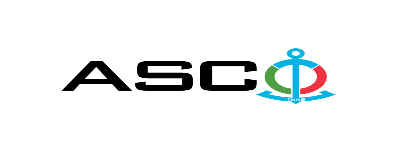 “Azərbaycan Xəzər Dəniz Gəmiçiliyi” Qapalı Səhmdar Cəmiyyəti  ASCO-nun struktur idarələrinə tələb olunan Mətbəx ləvazimatlarının satın alınması məqsədilə açıq müsabiqə elan edir:Müsabiqə №AM067/2024(İddiaçı iştirakçının blankında)AÇIQ MÜSABİQƏDƏ İŞTİRAK ETMƏK ÜÇÜN MÜRACİƏT MƏKTUBU___________ şəhəri                                                                         “__”_______20_-ci il___________№           							                                                                                          ASCO-nun Satınalmalar Komitəsinin Sədricənab C.Mahmudluya,Hazırkı məktubla [iddiaçı podratçının tam adı göstərilir] (nin,nun,nın) ASCO tərəfindən “__________”ın satın alınması ilə əlaqədar elan edilmiş [iddiaçı tərəfindən müsabiqənin nömrəsi daxil edilməlidir]nömrəli açıq  müsabiqədə iştirak niyyətini təsdiq edirik.Eyni zamanda [iddiaçı podratçının tam adı göstərilir] ilə münasibətdə hər hansı ləğv etmə və ya müflislik prosedurunun aparılmadığını, fəaliyyətinin dayandırılmadığını və sözügedən satınalma müsabiqəsində iştirakını qeyri-mümkün edəcək hər hansı bir halın mövcud olmadığını təsdiq edirik. Əlavə olaraq, təminat veririk ki, [iddiaçı podratçının tam adı göstərilir] ASCO-ya aidiyyəti olan şəxs deyildir.Tərəfimizdən təqdim edilən sənədlər və digər məsələlərlə bağlı yaranmış suallarınızı operativ cavablandırmaq üçün əlaqə:Əlaqələndirici şəxs: Əlaqələndirici şəxsin vəzifəsi: Telefon nömrəsi: E-mail: Qoşma: İştirak haqqının ödənilməsi haqqında bank sənədinin əsli – __ vərəq.________________________________                                   _______________________                   (səlahiyyətli şəxsin A.A.S)                                                                                                        (səlahiyyətli şəxsin imzası)_________________________________                                                                  (səlahiyyətli şəxsin vəzifəsi)                                                M.Y.Qeyd: Mətbəx ləvazimatları il ərzində hissə hissə tədarük ediləcəkdir. Ödəniş yalnız fakt üzrə qəbul edilir.                                       Texniki suallarla bağlı:Mahir İsayevTel: +99450 2921232E-mail: Mahir.İsyaev@asco.azElnur MuxtarovTel: +99450 3767279E-mail:Elnur.muxtarov@asco.azQulu QuliyevTel: +99450 2207820E-mail:Qulu.quliyev@asco.az    Müsabiqədə qalib elan olunan iddiaçı şirkət ilə satınalma müqaviləsi bağlanmamışdan öncə ASCO-nun Satınalmalar qaydalarına uyğun olaraq iddiaçının yoxlanılması həyata keçirilir.     Həmin şirkət bu linkə http://asco.az/sirket/satinalmalar/podratcilarin-elektron-muraciet-formasi/ keçid alıb xüsusi formanı doldurmalı və ya aşağıdakı sənədləri təqdim etməlidir:Şirkətin nizamnaməsi (bütün dəyişikliklər və əlavələrlə birlikdə)Kommersiya hüquqi şəxslərin reyestrindən çıxarışı (son 1 ay ərzində verilmiş)Təsisçi hüquqi şəxs olduqda, onun təsisçisi haqqında məlumatVÖEN ŞəhadətnaməsiAudit olunmuş mühasibat uçotu balansı və ya vergi bəyannaməsi (vergi qoyma sistemindən asılı olaraq)/vergi orqanlarından vergi borcunun olmaması haqqında arayışQanuni təmsilçinin şəxsiyyət vəsiqəsiMüəssisənin müvafiq xidmətlərin göstərilməsi/işlərin görülməsi üçün lazımi lisenziyaları (əgər varsa)Qeyd olunan sənədləri təqdim etməyən və ya yoxlamanın nəticəsinə uyğun olaraq müsbət qiymətləndirilməyən şirkətlərlə müqavilə bağlanılmır və müsabiqədən kənarlaşdırılır. Müsabiqədə iştirak etmək üçün təqdim edilməli sənədlər:Müsabiqədə iştirak haqqında müraciət (nümunə əlavə olunur);İştirak haqqının ödənilməsi barədə bank sənədi;Müsabiqə təklifi; Malgöndərənin son bir ildəki (əgər daha az müddət fəaliyyət göstərirsə, bütün fəaliyyət dövründəki) maliyyə vəziyyəti barədə bank sənədi;Azərbaycan Respublikasında vergilərə və digər icbari ödənişlərə dair yerinə yetirilməsi vaxtı keçmiş öhdəliklərin, habelə son bir il ərzində (fəaliyyətini dayandırdığı müddət nəzərə alınmadan) vergi ödəyicisinin Azərbaycan Respublikasının Vergi Məcəlləsi ilə müəyyən edilmiş vəzifələrinin yerinə yetirilməməsi hallarının mövcud olmaması barədə müvafiq vergi orqanlarından arayış.İlkin mərhələdə müsabiqədə iştirak haqqında müraciət (imzalanmış və möhürlənmiş) və iştirak haqqının ödənilməsi barədə bank sənədi (müsabiqə təklifi istisna olmaqla) ən gec 20 may 2024-cü il, Bakı vaxtı ilə saat 17:00-a qədər Azərbaycan, rus və ya ingilis dillərində “Azərbaycan Xəzər Dəniz Gəmiçiliyi” Qapalı Səhmdar Cəmiyyətinin ( “ASCO” və ya “Satınalan təşkilat”) yerləşdiyi ünvana və ya Əlaqələndirici Şəxsin elektron poçtuna göndərilməlidir, digər sənədlər isə müsabiqə təklifi zərfinin içərisində təqdim edilməlidir.   Satın alınması nəzərdə tutulan mal, iş və xidmətlərin siyahısı (təsviri) əlavə olunur.İştirak haqqının məbləği və Əsas Şərtlər Toplusunun əldə edilməsi:Müsabiqədə iştirak etmək istəyən iddiaçılar aşağıda qeyd olunmuş məbləğdə iştirak haqqını ASCO-nun bank hesabına ödəyib (ödəniş tapşırığında müsabiqə keçirən təşkilatın adı, müsabiqənin predmeti dəqiq göstərilməlidir), ödənişi təsdiq edən sənədi birinci bölmədə müəyyən olunmuş vaxtdan gec olmayaraq ASCO-ya təqdim etməlidir. Bu tələbləri yerinə yetirən iddiaçılar satınalma predmeti üzrə Əsas Şərtlər Toplusunu elektron və ya çap formasında əlaqələndirici şəxsdən elanın IV bölməsində göstərilən tarixədək həftənin istənilən iş günü saat 09:00-dan 18:00-a kimi ala bilərlər.İştirak haqqının məbləği (ƏDV-siz):50 Azn.Iştirak haqqı manat və ya ekvivalent məbləğdə ABŞ dolları və AVRO ilə ödənilə bilər.  Hesab nömrəsi: İştirak haqqı ASCO tərəfindən müsabiqənin ləğv edilməsi halı istisna olmaqla, heç bir halda geri qaytarılmır.Müsabiqə təklifinin təminatı :Müsabiqə təklifi üçün təklifin qiymətinin azı 1 (bir) %-i həcmində bank təminatı (bank qarantiyası) tələb olunur. Bank qarantiyasının forması Əsas Şərtlər Toplusunda göstəriləcəkdir. Bank qarantiyalarının əsli müsabiqə zərfində müsabiqə təklifi ilə birlikdə təqdim edilməlidir. Əks təqdirdə Satınalan Təşkilat belə təklifi rədd etmək hüququnu özündə saxlayır. Qarantiyanı vermiş maliyyə təşkilatı Azərbaycan Respublikasında və/və ya beynəlxalq maliyyə əməliyyatlarında qəbul edilən olmalıdır. Satınalan təşkilat etibarlı hesab edilməyən bank qarantiyaları qəbul etməmək hüququnu özündə saxlayır.Satınalma müsabiqəsində iştirak etmək istəyən şəxslər digər növ təminat (akkreditiv, qiymətli kağızlar, satınalan təşkilatın müsabiqəyə dəvət sənədlərində göstərilmiş xüsusi hesabına  pul vəsaitinin köçürülməsi, depozitlər və digər maliyyə aktivləri) təqdim etmək istədikdə, təminat növünün mümkünlüyü barədə Əlaqələndirici Şəxs vasitəsilə əvvəlcədən ASCO-ya sorğu verməlidir və razılıq əldə etməlidir. Müqavilənin yerinə yetirilməsi təminatı satınalma müqaviləsinin qiymətinin 5 (beş) %-i məbləğində tələb olunur.Hazırki satınalma əməliyyatı üzrə Satınalan Təşkilat tərəfindən yalnız malların anbara təhvil verilməsindən sonra ödənişinin yerinə yetirilməsi nəzərdə tutulur, avans ödəniş nəzərdə tutulmamışdır.Müsabiqə təklifinin təqdim edilməsinin son tarixi və vaxtı:Müsabiqədə iştirak haqqında müraciəti və iştirak haqqının ödənilməsi barədə bank sənədini birinci bölmədə qeyd olunan vaxta qədər təqdim etmiş iştirakçılar, öz müsabiqə təkliflərini bağlı zərfdə (1 əsli və 1 surəti olmaqla) 30 May 2024-ci il, Bakı vaxtı ilə saat 17:00-a qədər ASCO-ya təqdim etməlidirlər.Göstərilən tarixdən və vaxtdan sonra təqdim olunan təklif zərfləri açılmadan geri qaytarılacaqdır.Satınalan təşkilatın ünvanı:Azərbaycan Respublikası, Bakı şəhəri, AZ1029 (indeks),Mikayıl Useynov 2, ASCO-nun Satınalmalar Komitəsi.Əlaqələndirici şəxs:Rahim AbbasovASCO-nun Satınalmalar Departameninin təchizat işləri üzrə mütəxəssisiTelefon nömrəsi: +99450 2740277Elektron ünvan: rahim.abbasov@asco.az, tender@asco.azHüquqi məsələlər üzrə:Telefon nömrəsi: +994 12 4043700 (daxili: 1262)Elektron ünvan: tender@asco.az Müsabiqə təklif zərflərinin açılışı tarixi, vaxtı və yeri:Zərflərin açılışı 31 May 2024-cü il tarixdə, Bakı vaxtı ilə saat 14:00-da  elanın V bölməsində göstərilmiş ünvanda baş tutacaqdır. Zərflərin açılışında iştirak etmək istəyən şəxslər iştirak səlahiyyətlərini təsdiq edən sənədi (iştirakçı hüquqi və ya fiziki şəxs tərəfindən verilmiş müvafiq etibarnamə) və şəxsiyyət vəsiqələrini müsabiqənin baş tutacağı tarixdən ən azı yarım saat qabaq Satınalan Təşkilata təqdim etməlidirlər.Müsabiqənin qalibi haqqında məlumat:Müsabiqə qalibi haqqında məlumat ASCO-nun rəsmi veb-səhifəsinin “Elanlar” bölməsində yerləşdiriləcəkdir.Müsabiqənin digər şərtləri: Zərflərin açılışı zamanı aşağıdakı sənədlərin təqdim edilməsi mütləqdir.-ASCO-ya müraciət Forması -malların qiymət cədvəli -iddiaçının hüqüqi ünvanı və bank rekvizitləri -istehsalçı ölkə və istehsalçı müəssisə haqqında məlumat №Sahənin adı / Mal-materialın adı    Area's name/ Material's nameÖlçü vahidiTələbnaməTələbnamə İdarə adıSertifikat  tələbi haqqında/
Certificate request                                                                            ASCO                                                                            ASCO                                                                            ASCO                                                                            ASCO                                                                            ASCO                                                                            ASCO                                                                            ASCO1Armudu stəkan şüşə 100mlədəd4010094451ASCOUyğunluq və gigiyenik sertifikatı2Boşqab  saxsıdan dəyaz (böyük) Ø32smədəd5010094451ASCOUyğunluq və gigiyenik sertifikatı3Boşqab  saxsıdan dəyaz (balaca) Ø22smədəd44010094451ASCOUyğunluq və gigiyenik sertifikatı4Çay qaşığı  paslanmayan polad L=14sm; 5mlədəd20010094451ASCOUyğunluq və gigiyenik sertifikatı5Çaydan  paslanmayan 5 Litr (qəhvədan)ədəd910094451ASCOUyğunluq və gigiyenik sertifikatı6Çəngəl paslanmayan polad 18,7x2,4 smədəd12510094451ASCOUyğunluq və gigiyenik sertifikatı7Çömçə (balaca) paslanmayan polad L=40sm;300mlədəd1510094451ASCOUyğunluq və gigiyenik sertifikatı8Çömçə (böyük) paslanmayan polad L=47sm;1000mlədəd1710094451ASCOUyğunluq və gigiyenik sertifikatı9Çörək qabı plastmas (qapaqlı) 330x250x170 mmədəd3610094451ASCOUyğunluq və gigiyenik sertifikatı10Dəm çayniki  1 litr   paslanmayanədəd610094451ASCOUyğunluq və gigiyenik sertifikatı11Dərin boşqab  saxsıdan  Ø200mm;250mlədəd34010094451ASCOUyğunluq və gigiyenik sertifikatı12Duz istiot qabı şüşəli 40mlədəd1010094451ASCOUyğunluq və gigiyenik sertifikatı13Ət doğramaq üçün balta L=353mm;paslamayan poladədəd510094451ASCOUyğunluq və gigiyenik sertifikatı14Kasa  saxsıdan Ø18sm;H=8,3smədəd29010094451ASCOUyğunluq və gigiyenik sertifikatı15Mətbəx üçün bıçaq dəsti paslanmayan polad 5əd + qayıçı maksimal L=20sm;minimal L=9smdəst2010094451ASCOUyğunluq və gigiyenik sertifikatı16Mətbəxt çeşidləyici taxta (plastmas) 6əd;530х325 mm(qırmızı;sarı;qöy;yaşıl;şabalıdlı;ağ)dəst2110094451ASCOUyğunluq və gigiyenik sertifikatı17Nəlbəki armudu stəkan üçün şüşə  Ø10smədəd4010094451ASCOUyğunluq və gigiyenik sertifikatı18Podnos paslanmayan polad 60x36 smədəd2010094451ASCOUyğunluq və gigiyenik sertifikatı19Qazan (3 Litr) paslanmayan polad   Ø20sm  qapalıədəd2410094451ASCOUyğunluq və gigiyenik sertifikatı20Qazan (7 Litr) paslanmayan polad Ø28sm qapalıədəd510094451ASCOUyğunluq və gigiyenik sertifikatı21Qazan (10 Litr) paslanmayan polad Ø31,6sm qapalıədəd510094451ASCOUyğunluq və gigiyenik sertifikatı22Qazan (15 Litr) paslanmayan polad Ø32sm  qapalıədəd1510094451ASCOUyğunluq və gigiyenik sertifikatı23Qazan (50 Litr) paslanmayan polad  Ø45sm  qapalıədəd1010094451ASCOUyğunluq və gigiyenik sertifikatı24Qənd və şəkər tozu qabı qapağlı 300 mlədəd1810094451ASCOUyğunluq və gigiyenik sertifikatı25Qırmızı rəngdə ət taxtası 530х325 mmədəd2010094451ASCOUyğunluq və gigiyenik sertifikatı26Qulplu stəkan şüşə 300 mlədəd1010094451ASCOUyğunluq və gigiyenik sertifikatı27Salat qabı  saxsıdan  2400 ml; Ø22,5sm; H=12,5smədəd12510094451ASCOUyğunluq və gigiyenik sertifikatı28Stəkan şüşə 150 mlədəd22010094451ASCOUyğunluq və gigiyenik sertifikatı29Stəkan şüşə 200 mlədəd55010094451ASCOUyğunluq və gigiyenik sertifikatı30Stol üstü süfrə (klyonka) üst PVC;alt polipropilen B=140smmetr20010094451ASCOUyğunluq və gigiyenik sertifikatı31Tava böyük Ø28sm teflon örtüklüədəd210094451ASCOUyğunluq və gigiyenik sertifikatı32Tava dəsti  1 dəst-3 ədəd qapaqlı (teflonlu örtüklə) Ø20sm;Ø24sm;Ø28sm;dəst1010094451ASCOUyğunluq və gigiyenik sertifikatı33Taxta qaşıq (xörək qaşığı ölçüsündə)22smədəd1310094451ASCOUyğunluq və gigiyenik sertifikatı34Tərəvəz doğrayan (tyorka) paslanmayan polad 20x13x13 smədəd1610094451ASCOUyğunluq və gigiyenik sertifikatı35Xörək qaşığı paslanmayan polad L=18,8sm;18mlədəd16510094451ASCOUyğunluq və gigiyenik sertifikatı36Yağ bıçağı paslanmayan polad L=18,6smədəd11010094451ASCOUyğunluq və gigiyenik sertifikatı37Birdəfəlik stəkan (karton materialı) 150mlədəd50010094451ASCOUyğunluq və gigiyenik sertifikatı38Çaydan 3 litrlik paslanmayan (Qəhvədan)ədəd610094451ASCOUyğunluq və gigiyenik sertifikatı39TAVA DƏSTİ -1 DƏST-6 ƏD. QAPAQLIdəst2010094451ASCOUyğunluq və gigiyenik sertifikatı                                                       Dəniz Nəqliyyat Donanması                                                       Dəniz Nəqliyyat Donanması                                                       Dəniz Nəqliyyat Donanması                                                       Dəniz Nəqliyyat Donanması                                                       Dəniz Nəqliyyat Donanması                                                       Dəniz Nəqliyyat Donanması                                                       Dəniz Nəqliyyat Donanması1Boşqab  saxsıdan dəyaz(balaca) Ø22smədəd50010091982Dəniz Nəqliyyat DonanamasıUyğunluq və gigiyenik sertifikatı2Çəngəl paslanmayan polad 18,7x2,4 smədəd20010091982Dəniz Nəqliyyat DonanamasıUyğunluq və gigiyenik sertifikatı3Dəm çayniki  1 litr   paslanmayanədəd5010091982Dəniz Nəqliyyat DonanamasıUyğunluq və gigiyenik sertifikatı4Duz istiot qabı  şüşəli 40mlədəd5010091982Dəniz Nəqliyyat DonanamasıUyğunluq və gigiyenik sertifikatı5Mətbəx üçün bıçaq dəsti paslanmayanpoladdəst5010091982Dəniz Nəqliyyat DonanamasıUyğunluq və gigiyenik sertifikatı6Qənd və şəkər tozu qabı qapağlı 300 mlədəd5010091982Dəniz Nəqliyyat DonanamasıUyğunluq və gigiyenik sertifikatı7Stol üstü süfrə üst PVC;alt polipropilenmetr150010091982Dəniz Nəqliyyat DonanamasıUyğunluq və gigiyenik sertifikatı8Taxta qaşıq (xörək qaşığı ölçüsündə)22smədəd5010091982Dəniz Nəqliyyat DonanamasıUyğunluq və gigiyenik sertifikatı9Kartof əzən (böyük) passlamayan poladədəd2010091982Dəniz Nəqliyyat DonanamasıUyğunluq və gigiyenik sertifikatı10Tərəvəz üçün plastmas qablar(80x60x23sm)ədəd3010091982Dəniz Nəqliyyat DonanamasıUyğunluq və gigiyenik sertifikatı11Çay qaşığı paslanmayan polad L=14sm; 5mlədəd80010091982Dəniz Nəqliyyat DonanamasıUyğunluq və gigiyenik sertifikatı12Çaydan 5 Litr (paslanmayan) (qəhvədan)ədəd5010091982Dəniz Nəqliyyat DonanamasıUyğunluq və gigiyenik sertifikatı13Qazan dəsti (6 ədəd) paslanmayan poladdəst5010091982Dəniz Nəqliyyat DonanamasıUyğunluq və gigiyenik sertifikatı14Konserva açan alət (masa üstü)ədəd510091982Dəniz Nəqliyyat DonanamasıUyğunluq və gigiyenik sertifikatı                                                                      Xəzər Dəniz Neft Donanması                                                                      Xəzər Dəniz Neft Donanması                                                                      Xəzər Dəniz Neft Donanması                                                                      Xəzər Dəniz Neft Donanması                                                                      Xəzər Dəniz Neft Donanması                                                                      Xəzər Dəniz Neft Donanması                                                                      Xəzər Dəniz Neft Donanması1Armudu stəkan şüşə 100mlədəd50010092035Xəzər Dəniz Neft DonanmasıUyğunluq və gigiyenik sertifikatı2Aş süzən  paslanmayan polad Ø32smədəd4210092035Xəzər Dəniz Neft DonanmasıUyğunluq və gigiyenik sertifikatı3Boşqab  saxsıdan dəyaz (böyük) Ø32smədəd103010092035Xəzər Dəniz Neft DonanmasıUyğunluq və gigiyenik sertifikatı4Boşqab  saxsıdan dəyaz (balaca) Ø22smədəd131810092035Xəzər Dəniz Neft DonanmasıUyğunluq və gigiyenik sertifikatı5Çaydan  paslanmayan 5 Litr (qəhvədan)ədəd3610092035Xəzər Dəniz Neft DonanmasıUyğunluq və gigiyenik sertifikatı6Çömçə (balaca) paslanmayan polad L=40sm;300mlədəd5010092035Xəzər Dəniz Neft DonanmasıUyğunluq və gigiyenik sertifikatı7Çömçə (böyük) paslanmayan polad L=47sm;1000mlədəd2010092035Xəzər Dəniz Neft DonanmasıUyğunluq və gigiyenik sertifikatı8Çörək qabı plastmas (qapaqlı) 330x250x170 mmədəd18010092035Xəzər Dəniz Neft DonanmasıUyğunluq və gigiyenik sertifikatı9Dəm çayniki  1 litr   paslanmayanədəd11310092035Xəzər Dəniz Neft DonanmasıUyğunluq və gigiyenik sertifikatı10Dərin boşqab  saxsıdan  Ø200mm;250mlədəd103010092035Xəzər Dəniz Neft DonanmasıUyğunluq və gigiyenik sertifikatı11Duz istiot qabı şüşəli 40mldəst20010092035Xəzər Dəniz Neft DonanmasıUyğunluq və gigiyenik sertifikatı12Ət doğramaq üçün balta L=353mm;paslamayan poladədəd3010092035Xəzər Dəniz Neft DonanmasıUyğunluq və gigiyenik sertifikatı13Kartof əzən (böyük) D=13;L=64/24sm passlamayan poladədəd3010092035Xəzər Dəniz Neft DonanmasıUyğunluq və gigiyenik sertifikatı14Kasa  saxsıdan Ø18sm;H=8,3smədəd80010092035Xəzər Dəniz Neft DonanmasıUyğunluq və gigiyenik sertifikatı15Kəfkir paslanmayan polad  Ø18sm;L=57 smədəd4010092035Xəzər Dəniz Neft DonanmasıUyğunluq və gigiyenik sertifikatı16Kül qabı şüşə yumuru  Ø11smədəd7210092035Xəzər Dəniz Neft DonanmasıUyğunluq və gigiyenik sertifikatı17Lapatka qızartma üçün paslammayan polad 37x7,5 sm plastmas ya taxta tutacaq iləədəd7510092035Xəzər Dəniz Neft DonanmasıUyğunluq və gigiyenik sertifikatı18Mətbəx üçün bıçaq dəsti paslanmayan polad 5əd + qayıçı maksimal L=20sm;minimal L=9smdəst10010092035Xəzər Dəniz Neft DonanmasıUyğunluq və gigiyenik sertifikatı19Mətbəxt çeşidləyici taxta (plastmas) 6əd;530х325 mm(qırmızı;sarı;qöy;yaşıl;şabalıdlı;ağ)dəst40010092035Xəzər Dəniz Neft DonanmasıUyğunluq və gigiyenik sertifikatı20Nəlbəki armudu stəkan üçün şüşə  Ø10smədəd70010092035Xəzər Dəniz Neft DonanmasıUyğunluq və gigiyenik sertifikatı21Podnos paslanmayan polad 60x36 smədəd10010092035Xəzər Dəniz Neft DonanmasıUyğunluq və gigiyenik sertifikatı22Qazan (3 Litr) paslanmayan polad   Ø20sm  qapalıədəd7010092035Xəzər Dəniz Neft DonanmasıUyğunluq və gigiyenik sertifikatı23Qazan (5 Litr) paslanmayan polad  Ø24sm qapalıədəd6010092035Xəzər Dəniz Neft DonanmasıUyğunluq və gigiyenik sertifikatı24Qazan (7 Litr) paslanmayan polad Ø28sm qapalıədəd5010092035Xəzər Dəniz Neft DonanmasıUyğunluq və gigiyenik sertifikatı25Qazan (10 Litr) paslanmayan polad Ø31,6sm qapalıədəd2510092035Xəzər Dəniz Neft DonanmasıUyğunluq və gigiyenik sertifikatı26Qazan (15 Litr) paslanmayan polad Ø32sm  qapalıədəd2010092035Xəzər Dəniz Neft DonanmasıUyğunluq və gigiyenik sertifikatı27Qənd və şəkər tozu qabı qapağlı 300 mlədəd20010092035Xəzər Dəniz Neft DonanmasıUyğunluq və gigiyenik sertifikatı28Stəkan şüşə 200 mlədəd103010092035Xəzər Dəniz Neft DonanmasıUyğunluq və gigiyenik sertifikatı29Stol üstü süfrə (klyonka) üst PVC;alt polipropilen B=140smmetr80010092035Xəzər Dəniz Neft DonanmasıUyğunluq və gigiyenik sertifikatı30Taxta qaşıq (xörək qaşığı ölçüsündə)22smədəd15010092035Xəzər Dəniz Neft DonanmasıUyğunluq və gigiyenik sertifikatı31Tərəvəz doğrayan (tyorka) paslanmayan polad 20x13x13 smədəd10010092035Xəzər Dəniz Neft DonanmasıUyğunluq və gigiyenik sertifikatı32Tərəvəz üçün plastmas qablar (60x40x26sm)ədəd5010092035Xəzər Dəniz Neft DonanmasıUyğunluq və gigiyenik sertifikatı33Tərəvəz üçün plastmas qablar (80x60x23sm)ədəd5010092035Xəzər Dəniz Neft DonanmasıUyğunluq və gigiyenik sertifikatı34Xörək qaşığı paslanmayan polad L=18,8sm;18mlədəd63010092035Xəzər Dəniz Neft DonanmasıUyğunluq və gigiyenik sertifikatı35Yağ bıçağı paslanmayan polad L=18,6smədəd30010092035Xəzər Dəniz Neft DonanmasıUyğunluq və gigiyenik sertifikatı36Maşa (şipsi) katlet üçünədəd10010092035Xəzər Dəniz Neft DonanmasıUyğunluq və gigiyenik sertifikatı37TAVA DƏSTİ -1 DƏST-6 ƏD. QAPAQLIdəst7010092035Xəzər Dəniz Neft DonanmasıUyğunluq və gigiyenik sertifikatı                                                           Bibiheybət Gəmi Təmiri Zavodu                                                           Bibiheybət Gəmi Təmiri Zavodu                                                           Bibiheybət Gəmi Təmiri Zavodu                                                           Bibiheybət Gəmi Təmiri Zavodu                                                           Bibiheybət Gəmi Təmiri Zavodu                                                           Bibiheybət Gəmi Təmiri Zavodu                                                           Bibiheybət Gəmi Təmiri Zavodu1Çaydan  paslanmayan 5 Litr (qəhvədan)ədəd210091934Bibiheybət Gəmi Təmiri ZavoduUyğunluq və gigiyenik sertifikatı4Çəngəl paslanmayan polad 18,7x2,4 smədəd50010091934Bibiheybət Gəmi Təmiri ZavoduUyğunluq və gigiyenik sertifikatı5Çömçə (balaca) paslanmayan polad L=40sm;300mlədəd210091934Bibiheybət Gəmi Təmiri ZavoduUyğunluq və gigiyenik sertifikatı6Çömçə (orta) paslanmayan polad L=47sm;500mlədəd210091934Bibiheybət Gəmi Təmiri ZavoduUyğunluq və gigiyenik sertifikatı7Çömçə (böyük) paslanmayan polad L=47sm;1000mlədəd210091934Bibiheybət Gəmi Təmiri ZavoduUyğunluq və gigiyenik sertifikatı8Dəm çayniki  1 litr   paslanmayanədəd210091934Bibiheybət Gəmi Təmiri ZavoduUyğunluq və gigiyenik sertifikatı9Duz istiot qabı şüşəli 40mldəst7010091934Bibiheybət Gəmi Təmiri ZavoduUyğunluq və gigiyenik sertifikatı13Tərəvəz  təmizləyən Y-formalı L=165mm passlamayan poladədəd610091934Bibiheybət Gəmi Təmiri ZavoduUyğunluq və gigiyenik sertifikatı16Qazan (3 Litr) paslanmayan polad   Ø20sm  qapalıədəd410091934Bibiheybət Gəmi Təmiri ZavoduUyğunluq və gigiyenik sertifikatı17Qazan (5 Litr) paslanmayan polad  Ø24sm qapalıədəd410091934Bibiheybət Gəmi Təmiri ZavoduUyğunluq və gigiyenik sertifikatı18Qazan (7 Litr) paslanmayan polad Ø28sm qapalıədəd410091934Bibiheybət Gəmi Təmiri ZavoduUyğunluq və gigiyenik sertifikatı19Qazan (10 Litr) paslanmayan polad Ø31,6sm qapalıədəd410091934Bibiheybət Gəmi Təmiri ZavoduUyğunluq və gigiyenik sertifikatı20Qazan (15 Litr) paslanmayan polad Ø32sm  qapalıədəd210091934Bibiheybət Gəmi Təmiri ZavoduUyğunluq və gigiyenik sertifikatı21Qazan (50 Litr) paslanmayan polad  Ø45sm  qapalıədəd210091934Bibiheybət Gəmi Təmiri ZavoduUyğunluq və gigiyenik sertifikatı22Qazan dəsti (6 ədəd) paslanmayan polad (2l; 2,8l; 3,9l; 5l; 7l +2l bir tutacaq ilə(kovşık))dəst410091934Bibiheybət Gəmi Təmiri ZavoduUyğunluq və gigiyenik sertifikatı23Qırmızı rəngdə ət taxtası 530х325 mmədəd410091934Bibiheybət Gəmi Təmiri ZavoduUyğunluq və gigiyenik sertifikatı25Sarı rəngdə taxta (tərəvəz üçün ) 530х325 mmədəd410091934Bibiheybət Gəmi Təmiri ZavoduUyğunluq və gigiyenik sertifikatı26Stəkan şüşə 200 mlədəd100010091934Bibiheybət Gəmi Təmiri ZavoduUyğunluq və gigiyenik sertifikatı28Tava böyük Ø28sm teflon örtüklüədəd210091934Bibiheybət Gəmi Təmiri ZavoduUyğunluq və gigiyenik sertifikatı29Tava dəsti  1 dəst-3 ədəd qapaqlı (teflonlu örtüklə) Ø20sm;Ø24sm;Ø28sm;dəst410091934Bibiheybət Gəmi Təmiri ZavoduUyğunluq və gigiyenik sertifikatı33Tərəvəz üçün plastmas qablar (80x60x23sm)ədəd1210091934Bibiheybət Gəmi Təmiri ZavoduUyğunluq və gigiyenik sertifikatı34Xörək qaşığı paslanmayan polad L=18,8sm;18mlədəd50010091934Bibiheybət Gəmi Təmiri ZavoduUyğunluq və gigiyenik sertifikatı35Yaşıl rəngdə taxta (göyərti üçün ) 530х325 mmədəd410091934Bibiheybət Gəmi Təmiri ZavoduUyğunluq və gigiyenik sertifikatı36Çörək qabı plasmas 11x57x36smədəd3010091934Bibiheybət Gəmi Təmiri ZavoduUyğunluq və gigiyenik sertifikatı40konteynerlər (razdaça) 25 litrədəd410091934Bibiheybət Gəmi Təmiri ZavoduUyğunluq və gigiyenik sertifikatı41konteynerlər (razdaça) 3 litrədəd410091934Bibiheybət Gəmi Təmiri ZavoduUyğunluq və gigiyenik sertifikatı42konteynerlər (razdaça) 5litrədəd410091934Bibiheybət Gəmi Təmiri ZavoduUyğunluq və gigiyenik sertifikatı43konteynerlər (razdaça) 3 litr düzbucaqlıədəd410091934Bibiheybət Gəmi Təmiri ZavoduUyğunluq və gigiyenik sertifikatı44konteynerlər (razdaça) 5 litr düzbucaqlıədəd410091934Bibiheybət Gəmi Təmiri ZavoduUyğunluq və gigiyenik sertifikatı45konteynerlər (razdaça)10 litr düzbucaqlıədəd410091934Bibiheybət Gəmi Təmiri ZavoduUyğunluq və gigiyenik sertifikatı46konteynerlər (razdaça) 15 litr düzbucaqlıədəd410091934Bibiheybət Gəmi Təmiri ZavoduUyğunluq və gigiyenik sertifikatı48şirniyyat listləri 60x80 ədəd1210091934Bibiheybət Gəmi Təmiri ZavoduUyğunluq və gigiyenik sertifikatı49salfetka qabları ədəd5010091934Bibiheybət Gəmi Təmiri ZavoduUyğunluq və gigiyenik sertifikatı50tərəvəz soyanədəd610091934Bibiheybət Gəmi Təmiri ZavoduUyğunluq və gigiyenik sertifikatı52mətbəx bıçaöı rənglərə əsasənədəd1210091934Bibiheybət Gəmi Təmiri ZavoduUyğunluq və gigiyenik sertifikatı56yemək paylamaq üçün qaşıq ədəd610091934Bibiheybət Gəmi Təmiri ZavoduUyğunluq və gigiyenik sertifikatı68çaydan 3 litrlik paslanmayan qəhvədanədəd210091934Bibiheybət Gəmi Təmiri ZavoduUyğunluq və gigiyenik sertifikatı69stolüstü elektron tərəzi 5 kq-lıqədəd210091934Bibiheybət Gəmi Təmiri ZavoduUyğunluq və gigiyenik sertifikatı                                       Zığ Gəmi Təmiri və Tikintisi Zavodu                                       Zığ Gəmi Təmiri və Tikintisi Zavodu                                       Zığ Gəmi Təmiri və Tikintisi Zavodu                                       Zığ Gəmi Təmiri və Tikintisi Zavodu                                       Zığ Gəmi Təmiri və Tikintisi Zavodu                                       Zığ Gəmi Təmiri və Tikintisi Zavodu                                       Zığ Gəmi Təmiri və Tikintisi Zavodu1Böyük qəsab bıçağı(tesak) L=153mmədəd510091931Zığ Gəmi Təmiri və Tikintisi ZavoduUyğunluq və gigiyenik sertifikatı2Çömçə (balaca) paslanmayan polad L=40sm;300mlədəd510091931Zığ Gəmi Təmiri və Tikintisi ZavoduUyğunluq və gigiyenik sertifikatı3Mətbəx üçün bıçaq dəsti paslanmayan polad 5əd + qayıçı maksimal L=20sm;minimal L=9smdəst1010091931Zığ Gəmi Təmiri və Tikintisi ZavoduUyğunluq və gigiyenik sertifikatı4Qazan (50 Litr) paslanmayan polad  Ø45sm  qapalıədəd610091931Zığ Gəmi Təmiri və Tikintisi ZavoduUyğunluq və gigiyenik sertifikatı5Vedrə 90L (pl )ədəd1010091931Zığ Gəmi Təmiri və Tikintisi ZavoduUyğunluq və gigiyenik sertifikatı6Vedrə 80L (pl )ədəd1010091931Zığ Gəmi Təmiri və Tikintisi ZavoduUyğunluq və gigiyenik sertifikatı7Vedrə 60L (pl )ədəd1010091931Zığ Gəmi Təmiri və Tikintisi ZavoduUyğunluq və gigiyenik sertifikatı8Dəmir vedrə 10L (sinklənmiş )ədəd10010091931Zığ Gəmi Təmiri və Tikintisi ZavoduUyğunluq və gigiyenik sertifikatı9Ləyən 25 litrədəd510091931Zığ Gəmi Təmiri və Tikintisi ZavoduUyğunluq və gigiyenik sertifikatı10Taxta kötük ət doğramaq üçünədəd310091931Zığ Gəmi Təmiri və Tikintisi ZavoduUyğunluq və gigiyenik sertifikatı11Salat qabı 140x85x20mm,polikarbonad(ağ)ədəd50010091931Zığ Gəmi Təmiri və Tikintisi ZavoduUyğunluq və gigiyenik sertifikatı12Boşqab saxsıdan dəyaz (böyük) Ø25smədəd50010091931Zığ Gəmi Təmiri və Tikintisi ZavoduUyğunluq və gigiyenik sertifikatı13Kasa 120x53mm,350ml,polikarbonad(ağ)ədəd50010091931Zığ Gəmi Təmiri və Tikintisi ZavoduUyğunluq və gigiyenik sertifikatı14Sini (podnos) plastmas 35x50smədəd30010091931Zığ Gəmi Təmiri və Tikintisi ZavoduUyğunluq və gigiyenik sertifikatı                                                            İstehsalat Xidmətləri İdarəsi                                                            İstehsalat Xidmətləri İdarəsi                                                            İstehsalat Xidmətləri İdarəsi                                                            İstehsalat Xidmətləri İdarəsi                                                            İstehsalat Xidmətləri İdarəsi                                                            İstehsalat Xidmətləri İdarəsi                                                            İstehsalat Xidmətləri İdarəsi1Armudu stəkan şüşə 100mlədəd1210092406İstehsalat Xidmətləri İdarəsiUyğunluq və gigiyenik sertifikatı2Boşqab  saxsıdan dəyaz (böyük) Ø32smədəd1210092406İstehsalat Xidmətləri İdarəsiUyğunluq və gigiyenik sertifikatı3Boşqab  saxsıdan dəyaz (balaca) Ø22smədəd1210092406İstehsalat Xidmətləri İdarəsiUyğunluq və gigiyenik sertifikatı4Çay qaşığı  paslanmayan polad L=14sm; 5mlədəd1210092406İstehsalat Xidmətləri İdarəsiUyğunluq və gigiyenik sertifikatı5Çəngəl paslanmayan polad 18,7x2,4 smədəd1210092406İstehsalat Xidmətləri İdarəsiUyğunluq və gigiyenik sertifikatı6Mətbəx üçün bıçaq dəsti paslanmayan polad 5əd + qayıçı maksimal L=20sm;minimal L=9smdəst610092406İstehsalat Xidmətləri İdarəsiUyğunluq və gigiyenik sertifikatı7Nəlbəki armudu stəkan üçün şüşə  Ø10smədəd1210092406İstehsalat Xidmətləri İdarəsiUyğunluq və gigiyenik sertifikatı8Qazan (50 Litr) paslanmayan polad  Ø45sm  qapalıədəd510092406İstehsalat Xidmətləri İdarəsiUyğunluq və gigiyenik sertifikatı9Qənd və şəkər tozu qabı qapağlı 300 mlədəd610092406İstehsalat Xidmətləri İdarəsiUyğunluq və gigiyenik sertifikatı10Qulplu stəkan şüşə 300 mlədəd1210092406İstehsalat Xidmətləri İdarəsiUyğunluq və gigiyenik sertifikatı11Xörək qaşığı paslanmayan polad L=18,8sm;18mlədəd1210092406İstehsalat Xidmətləri İdarəsiUyğunluq və gigiyenik sertifikatı                                               Ümumi yaradılmış tələbnamələr üzrə                                               Ümumi yaradılmış tələbnamələr üzrə                                               Ümumi yaradılmış tələbnamələr üzrə                                               Ümumi yaradılmış tələbnamələr üzrə                                               Ümumi yaradılmış tələbnamələr üzrə                                               Ümumi yaradılmış tələbnamələr üzrə                                               Ümumi yaradılmış tələbnamələr üzrə1Stol üstü süfrə üst PVC;alt polipropilen metr1510083584ASCOUyğunluq və gigiyenik sertifikatı2Stol üstü süfrə üst PVC;alt polipropilen  metr2010084438DNDUyğunluq və gigiyenik sertifikatı3Stol üstü süfrə üst PVC;alt polipropilen     metr2010087842DNDUyğunluq və gigiyenik sertifikatı4Stol üstü süfrə üst PVC;alt polipropilen   metr4010087908DNDUyğunluq və gigiyenik sertifikatı5Stol üstü süfrə üst PVC;alt polipropilen        metr10010085976DNDUyğunluq və gigiyenik sertifikatı6Stol üstü süfrə üst PVC;alt polipropilen            metr3010088847XDNDUyğunluq və gigiyenik sertifikatı7Stol üstü süfrə üst PVC;alt polipropilen                                metr2010089298DNDUyğunluq və gigiyenik sertifikatı8Stol üstü süfrə üst PVC;alt polipropilen                   metr2010089910XDNDUyğunluq və gigiyenik sertifikatı9Stol üstü süfrə üst PVC;alt polipropilen                                  metr810090434XDNDUyğunluq və gigiyenik sertifikatı10Stol üstü süfrə üst PVC;alt polipropilen                                   metr2010091400XDNDUyğunluq və gigiyenik sertifikatı11Stol üstü süfrə üst PVC;alt polipropilen                               metr3010091994DNDUyğunluq və gigiyenik sertifikatı12Stol üstü süfrə üst PVC;alt polipropilenmetr10010093798XDNDUyğunluq və gigiyenik sertifikatı13Stəkan şüşə 200 ml ədəd1010084023XDNDUyğunluq və gigiyenik sertifikatı14Stəkan şüşə 200 ml    ədəd90010094709İXİUyğunluq və gigiyenik sertifikatı15Mətbəx üçün bıçaq dəsti paslanmayanpolad    dəst110086756ASCOUyğunluq və gigiyenik sertifikatı16Mətbəx üçün bıçaq dəsti paslanmayanpoladdəst210092624XDNDUyğunluq və gigiyenik sertifikatı17Kartof soyan"Mateka" 25kq,0.55 kVt,380Vədəd110089595BGTZUyğunluq və gigiyenik sertifikatı18Elektrik qazanı 12 kVt,115kq,120lədəd110089595BGTZUyğunluq və gigiyenik sertifikatı19Elektrik devrilir tava 120 Lt,380V,50Hzədəd110089595BGTZUyğunluq və gigiyenik sertifikatı20Qazan 29 litr, Ø29sm (paslanmayan polad)ədəd110093973XDNDUyğunluq və gigiyenik sertifikatı21Qazan 17,5L, Ø17,5sm (paslanmayan polad)   ədəd110094241XDNDUyğunluq və gigiyenik sertifikatı22Ərzaq saxlamaq üçün plastmas qab 3litr ədəd810077361XDNDUyğunluq və gigiyenik sertifikatı23Ərzaq saxlamaq üçün plastmas qab 10litr   ədəd410077361XDNDUyğunluq və gigiyenik sertifikatı24Ərzaq saxlamaq üçün plastmas qab 4,5litr    ədəd810077361XDNDUyğunluq və gigiyenik sertifikatı25Ərzaq saxlamaq üçün plastmas qab 27litr   ədəd110077361XDNDUyğunluq və gigiyenik sertifikatı26Ərzaq saxlamaq üçün plastmas qab 17litr     ədəd110077361XDNDUyğunluq və gigiyenik sertifikatı27Plasmas makkaş (sadə)ədəd310092846ASCOUyğunluq və gigiyenik sertifikatı28Yemək paylamaq üçün qaşıqədəd310092846ASCOUyğunluq və gigiyenik sertifikatı29Maşa (şipsi) katlet üçünədəd310092846ASCOUyğunluq və gigiyenik sertifikatı30Tərəvəz soyanədəd210092846ASCOUyğunluq və gigiyenik sertifikatı31Mətbəx bıçaqı (rənglərə əsasən)     ədəd110092846ASCOUyğunluq və gigiyenik sertifikatı32Kontinerlər(razdaça)5 litr (düzbucaqlı)ədəd210092846ASCOUyğunluq və gigiyenik sertifikatı33Kontinerlər(razdaça)3 litr (düzbucaqlı)ədəd210092846ASCOUyğunluq və gigiyenik sertifikatı34Kontinerlər (razdaça) 5 litr (kvadrat)ədəd210092846ASCOUyğunluq və gigiyenik sertifikatı35Kontinerlər (razdaça) 3 litr (kvadrat)ədəd210092846ASCOUyğunluq və gigiyenik sertifikatı36Vençik (Yemək qarışdırmaq üçün)ədəd210092846ASCOUyğunluq və gigiyenik sertifikatı37Boşqab saxsıdan dəyaz (balaca) Ø20 smədəd2010092846ASCOUyğunluq və gigiyenik sertifikatı38Çəngəl paslanmayan polad 18,7x2,4 sm       ədəd2010092846ASCOUyğunluq və gigiyenik sertifikatı39Salfetka qablarıədəd610092846ASCOUyğunluq və gigiyenik sertifikatı40Xörək qaşığı paslanmayan poladədəd2010092846ASCOUyğunluq və gigiyenik sertifikatı41Duz istiot qabı şüşəli 40ml       ədəd610092846ASCOUyğunluq və gigiyenik sertifikatı42Ədviyyat saxlamaq üçün qab(500 qr)ədəd310092846ASCOUyğunluq və gigiyenik sertifikatı43Aş süzən(paslanmayan polad) 20 litrlikədəd110092846ASCOUyğunluq və gigiyenik sertifikatı44Yağ bıçağı paslanmayan polad L=18,6sm       ədəd1010092846ASCOUyğunluq və gigiyenik sertifikatı45Mətbəx bıçaqı (rənglərə əsasən)                 ədəd1210082867XDNDUyğunluq və gigiyenik sertifikatı46Mətbəxt çeşidləyici taxta6əd;530х325mm   dəst110093637XDNDUyğunluq və gigiyenik sertifikatı47Qırmızı rəngdə ət taxtası 530х325 mm       ədəd110085639XDNDUyğunluq və gigiyenik sertifikatı48Lapatka(qızartma üçün)ədəd210085633XDNDUyğunluq və gigiyenik sertifikatı49Çörək qabı plastmas11×57×36  smədəd210086756ASCOUyğunluq və gigiyenik sertifikatı50Mətbəxt çeşidləyici taxta6əd;530х325mm           dəst110086756ASCOUyğunluq və gigiyenik sertifikatı51Elektrik soba 220V,2000Wt,33x59x47sm 45lədəd110088622XDNDUyğunluq və gigiyenik sertifikatı52Yaşıl rəngdə taxta 530х325 mmədəd210088625XDNDUyğunluq və gigiyenik sertifikatı53Qırmızı rəngdə ət taxtası 530х325 mm             ədəd210088625XDNDUyğunluq və gigiyenik sertifikatı54Sarı rəngdə taxta 530х325 mmədəd210088625XDNDUyğunluq və gigiyenik sertifikatı55Hamam güzgüsü dəsti 22x43 smədəd110085355XDNDUyğunluq və gigiyenik sertifikatı56Qazan 15,5L, Ø15,5sm (paslanmayan polad)ədəd210093838XDNDUyğunluq və gigiyenik sertifikatı57Qazan 17,5L, Ø17,5sm (paslanmayan polad)ədəd110093838XDNDUyğunluq və gigiyenik sertifikatı58Aşsüzən 10 litrədəd310093838XDNDUyğunluq və gigiyenik sertifikatı59Meyvə qabı 30 sm dairəvi (şüşə)ədəd710093838XDNDUyğunluq və gigiyenik sertifikatı60Ərzaq saxlamaq üçün plastmas qab 3litr   ədəd610084108XDNDUyğunluq və gigiyenik sertifikatı61Ərzaq saxlamaq üçün plastmas qab 10litr     ədəd610084108XDNDUyğunluq və gigiyenik sertifikatı62Ərzaq saxlamaq üçün plastmas qab 4,5litr         ədəd610084108XDNDUyğunluq və gigiyenik sertifikatı63Ərzaq saxlamaq üçün plastmas qab 3litr       ədəd1510083984XDNDUyğunluq və gigiyenik sertifikatı64Ərzaq saxlamaq üçün plastmas qab 4,5litr             ədəd1210083984XDNDUyğunluq və gigiyenik sertifikatı65Ərzaq saxlamaq üçün plastmas qab 10litr       ədəd1210083984XDNDUyğunluq və gigiyenik sertifikatı66Ərzaq saxlamaq üçün plastmas qab 3litr                   ədəd1010083978XDNDUyğunluq və gigiyenik sertifikatı67Ərzaq saxlamaq üçün plastmas qab 10litr                 ədəd1010083978XDNDUyğunluq və gigiyenik sertifikatı68Ərzaq saxlamaq üçün plastmas qab 4,5litr                      ədəd1010083978XDNDUyğunluq və gigiyenik sertifikatı69Ərzaq saxlamaq üçün plastmas qab 3litr                      ədəd610084064XDNDUyğunluq və gigiyenik sertifikatı70Ərzaq saxlamaq üçün plastmas qab 10litr                                ədəd510084064XDNDUyğunluq və gigiyenik sertifikatı71Ərzaq saxlamaq üçün plastmas qab 4,5litr                                  ədəd610084064XDNDUyğunluq və gigiyenik sertifikatı72Ərzaq saxlamaq üçün plastmas qab 3litr                        ədəd510084066XDNDUyğunluq və gigiyenik sertifikatı73Ərzaq saxlamaq üçün plastmas qab 10litr                                                 ədəd1010084067XDNDUyğunluq və gigiyenik sertifikatı74Ərzaq saxlamaq üçün plastmas qab 4,5litr                                                                                  ədəd1010084068XDNDUyğunluq və gigiyenik sertifikatı75Ərzaq saxlamaq üçün plastmas qab 3litr                                   ədəd310077141XDNDUyğunluq və gigiyenik sertifikatı76Ərzaq saxlamaq üçün plastmas qab 17litr                          ədəd410077141XDNDUyğunluq və gigiyenik sertifikatı77Ərzaq saxlamaq üçün plastmas qab 4,5litr                          ədəd1410077141XDNDUyğunluq və gigiyenik sertifikatı78Ərzaq saxlamaq üçün plastmas qab 10litr                           ədəd510077141XDNDUyğunluq və gigiyenik sertifikatı79Ərzaq saxlamaq üçün plastmas qab 3litr                     ədəd510077101XDNDUyğunluq və gigiyenik sertifikatı80Ərzaq saxlamaq üçün plastmas qab 10litr                                       ədəd210077101XDNDUyğunluq və gigiyenik sertifikatı81Ərzaq saxlamaq üçün plastmas qab 4,5litr                                       ədəd510077101XDNDUyğunluq və gigiyenik sertifikatı82Ərzaq saxlamaq üçün plastmas qab 27litr                                            ədəd110077101XDNDUyğunluq və gigiyenik sertifikatı83Ərzaq saxlamaq üçün plastmas qab 17litr                       ədəd210077101XDNDUyğunluq və gigiyenik sertifikatı84Ərzaq saxlamaq üçün plastmas qab 3litr                                        ədəd310077060XDNDUyğunluq və gigiyenik sertifikatı85Ərzaq saxlamaq üçün plastmas qab 10litr                                                                    ədəd110077060XDNDUyğunluq və gigiyenik sertifikatı86Ərzaq saxlamaq üçün plastmas qab 4,5litr                               ədəd210077060XDNDUyğunluq və gigiyenik sertifikatı87Ərzaq saxlamaq üçün plastmas qab 27litr                                  ədəd110077060XDNDUyğunluq və gigiyenik sertifikatı88Ərzaq saxlamaq üçün plastmas qab 17litr                                       ədəd110077060XDNDUyğunluq və gigiyenik sertifikatı89Mətbəx qayçısı (20 sm)ədəd110090684XDNDUyğunluq və gigiyenik sertifikatı90Çörək  bişirmək üçün  qəlibədəd2010094885XDNDUyğunluq və gigiyenik sertifikatı91Mətbəxt çeşidləyici taxta6əd;530х325mm              dəst310090314XDNDUyğunluq və gigiyenik sertifikatı92Aş süzən  paslanmayan polad Ø32smədəd110087920XDNDUyğunluq və gigiyenik sertifikatı93Emallı qazan 3L,Ø20sm,qapaqlıədəd5010094709İXİUyğunluq və gigiyenik sertifikatı94Boşqab saxsıdan dəyaz (balaca) Ø22smədəd5010094709İXİUyğunluq və gigiyenik sertifikatı95Dərin boşqab saxsıdan Ø200mm;250mlədəd10010094709İXİUyğunluq və gigiyenik sertifikatı96Mətbəxt sobası A0114 AROX 440V  15.8kVtədəd110088017XDNDUyğunluq və gigiyenik sertifikatı97Mətbəxt çeşidləyici taxta6əd;530х325mmdəst710092310XDNDUyğunluq və gigiyenik sertifikatı98Ərzaq saxlamaq üçün plastmas qab 3litr                                            ədəd410077559XDNDUyğunluq və gigiyenik sertifikatı99Ərzaq saxlamaq üçün plastmas qab 4,5litr                                         ədəd410077559XDNDUyğunluq və gigiyenik sertifikatı100Ərzaq saxlamaq üçün plastmas qab 10litr                                             ədəd310077559XDNDUyğunluq və gigiyenik sertifikatı101Ərzaq saxlamaq üçün plastmas qab 27litr                 ədəd210077559XDNDUyğunluq və gigiyenik sertifikatı102Ərzaq saxlamaq üçün plastmas qab 17litr                                     ədəd210077559XDNDUyğunluq və gigiyenik sertifikatı103Dəm çayniki  1 litr   paslanmayan                           ədəd110090026XDNDUyğunluq və gigiyenik sertifikatı104Ərzaq saxlamaq üçün plastmas qab 3litrədəd410077594XDNDUyğunluq və gigiyenik sertifikatı105Ərzaq saxlamaq üçün plastmas qab 10litr                                          ədəd210077594XDNDUyğunluq və gigiyenik sertifikatı106Ərzaq saxlamaq üçün plastmas qab 27litr            ədəd110077594XDNDUyğunluq və gigiyenik sertifikatı107Ərzaq saxlamaq üçün plastmas qab 4,5litrədəd310077594XDNDUyğunluq və gigiyenik sertifikatı108Ərzaq saxlamaq üçün plastmas qab 17litr                                          ədəd110077594XDNDUyğunluq və gigiyenik sertifikatı109Qazan (15 Litr) paslanmayan polad qapalıədəd210071481DNDUyğunluq və gigiyenik sertifikatı110Tərəvəz üçün mətbəx bıçağı 18 smədəd210087416XDNDUyğunluq və gigiyenik sertifikatı111Qazan (15 Litr) paslanmayan polad qapalı               ədəd210085994XDNDUyğunluq və gigiyenik sertifikatı112Qazan (7 Litr) paslanmayan polad qapalıədəd310085994XDNDUyğunluq və gigiyenik sertifikatı113Dəm çayniki  1 litr   paslanmayan   ədəd110071242DNDUyğunluq və gigiyenik sertifikatı114Çəngəl qaşıq yiğmaq üçün qablarədəd610067997DNDUyğunluq və gigiyenik sertifikatı115Qazan (5 Litr) paslanmayan polad  qapalıədəd210086254XDNDUyğunluq və gigiyenik sertifikatı116Tərəvəz üçün plastmas qablar(60x40x26sm)ədəd210079776ASCOUyğunluq və gigiyenik sertifikatı117Tərəvəz üçün plastmas qablar(80x60x23sm)ədəd210079776ASCOUyğunluq və gigiyenik sertifikatı118Ərzaq saxlamaq üçün plastmas qab 3litr                                       ədəd510091298XDNDUyğunluq və gigiyenik sertifikatı119Ərzaq saxlamaq üçün plastmas qab 4,5litr                                                     ədəd510091298XDNDUyğunluq və gigiyenik sertifikatı120Ərzaq saxlamaq üçün plastmas qab 10litrədəd410091298XDNDUyğunluq və gigiyenik sertifikatı121Ərzaq saxlamaq üçün plastmas qab 17litrədəd310091298XDNDUyğunluq və gigiyenik sertifikatı122Ərzaq saxlamaq üçün plastmas qab 27litrədəd310091298XDNDUyğunluq və gigiyenik sertifikatı123Mətbəx bıçaqı (rənglərə əsasən)ədəd110082263ASCOUyğunluq və gigiyenik sertifikatı124Armudu stəkan nəlbəki ilə(1 dəst 6 ədəd)dəst310070370BGTZUyğunluq və gigiyenik sertifikatı125Böyük dayaz boşqab Ağ iç Ø-21sm və böyükədəd2010060106XDNDUyğunluq və gigiyenik sertifikatı126Qazan dəsti (6 ədəd) paslanmayan poladdəst110085161ASCOUyğunluq və gigiyenik sertifikatı127Tava dəsti 1dəst-6 tava(12 parça)dəst110085161ASCOUyğunluq və gigiyenik sertifikatı128Taxta kötük ət doğramaq üçünədəd110091388XDNDUyğunluq və gigiyenik sertifikatı129Mətbəxt çeşidləyici taxta6əd;530х325mm dəst510091386XDNDUyğunluq və gigiyenik sertifikatı